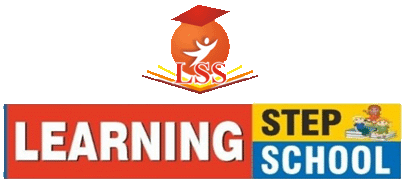 English Footprints without Feet: -  Ch – 1 to 4.First Flight :-  Ch -1 to 4.Grammar – Tenses, ModalsReading – Unseen PassageWriting – Formal & Informal Letters, Short Paragraph.ScienceCh – 1 to 6Note - All Chapters described by giving practical knowledge.Do all activities given in the mid of the chapters.*Project Work given by teacher.Maths Ch:- 1 to 7Hindiक्षितिज :- गद्य खंड - पाठ 1 से 3        काव्य खंड –पाठ 9 से 11कृतिका :-  पाठ 1 और 2व्यवहारिक व्याकरण – पाठ - 1 से 4अपठित बोधरचना – पत्र लेखन, निबंध लेखनSocial ScienceHistory :-  Ch- 1 & 2   Civics :- Ch- 1 to 3Economics :- Ch- 1 & 2 Geography :- Ch- 1 to 4Map (Ch - 1 to 30)G.K.Chapter- 1 to 26.                         *Activity I & II                          *Current AffairsComputerCh - 1 & 2 Practical – Work on InternetSanskritशेमुषी :-पाठ – 1 से 4व्याकरण – पाठ – 1 से 5अपठित बोधनम् – लघु, बृहद्रचनात्मक कार्यम् – पत्रम्, संवादलेखनम्, चित्राधारितवर्णनम्, अनुच्छेद लेखनम्English Footprints without Feet: -  Ch – 5 to 8.First Flight :-  Ch -5 to 8.Grammar – Tenses, Modals, Clauses, Active-Passive.Reading – Unseen PassageWriting – Formal & Informal Letters, Short Paragraph.ScienceCh – 7 to 12Note - All Chapters described by giving practical knowledge.Do all activities given in the mid of the chapters.*Project Work given by teacher.Maths Ch- 8 to 14.Hindiक्षितिज :-  गद्य खंड - पाठ 1 से 6.काव्य खंड –पाठ 9 से 13.कृतिका :-  पाठ 1 से 3.व्यवहारिक व्याकरण – पाठ - 5 से 8.अपठित बोधरचना – पत्र लेखन, निबंध लेखन.Social ScienceHistory :-  Ch- 3 to 5 .  Civics :- Ch- 4 to 7.Economics :- Ch- 3 to 5 .Geography :- Ch- 5 to 7.Map (Ch - 31 to 55).G.K.Chapter- 27 to 53.                         *Activity III & IV.                          *Current Affairs.ComputerCh-  1 to 5 .                                                    Computer Practical:- MS Excel, Powerpoint & MS Access – I.Sanskritशेमुषी- पाठ- 1 से 6. व्याकरण – पाठ – 6 से 10.अपठित बोधनम् – लघु, बृहद्.रचनात्मक कार्यम् – पत्रम्, संवादलेखनम्, चित्राधारितवर्णनम्, अनुच्छेद लेखनम्.English Footprints without Feet: -  Ch – 6 to 10.First Flight :-  Ch -7 to 11.Grammar – Tenses, Modals, Clauses, Active-Passive, Direct-Indirect.Reading – Unseen PassageWriting – Formal & Informal Letters, Short Paragraph.ScienceCh – 11 to 16Note - All Chapters described by giving practical knowledge.Do all activities given in the mid of the chapters.*Project Work given by teacher.Maths Ch-  1 to 15.Hindiक्षितिज :-  गद्य खंड – पाठ –5 से 7.                   काव्य खंड – पाठ 13 से 15.                   कृतिका :-  पाठ 4 और 5.व्यवहारिक व्याकरण – पाठ - 1 से 8.अपठित बोधरचना – पत्र लेखन, निबंध लेखन.Social ScienceHistory :-  Ch- 1 to 5.   Civics :- Ch- 1 to 8.Economics :- Ch- 1 to 5 .Geography :- Ch- 1 to 7.Map (Ch - 1 to 64).Sanskritशेमुषी – पाठ – 7 से 10.व्याकरण – पाठ – 1 से 10.अपठित बोधनम् – लघु, बृहद्.रचनात्मक कार्यम् – पत्रम्, संवादलेखनम्, चित्राधारितवर्णनम्, अनुच्छेद लेखनम्.ComputerCh-  5 & 8 .                                                                        *Shortcut Keys.Computer Practical:- MS Access – II, Web Browser, MS Access Project.English Footprints without Feet: -  Ch – 1 to 10.First Flight :-  Ch -1 to 11.Grammar – All syllabus done on PT-1, Half Yearly, PT-2 and Yearly.Reading – Unseen Passage.Writing – Formal & Informal Letters, Short Paragraph.ScienceCh – 1 to 16Note - All Chapters described by giving practical knowledge.Do all activities given in the mid of the chapters.*Project Work given by teacher.Maths Ch-  1 to 15.Hindiक्षितिज :-  गद्य खंड - पाठ 1 से 9.                   काव्य खंड –पाठ 10 से 17.                   कृतिका :-  पाठ 1 से 5.व्यवहारिक व्याकरण – पाठ - 1 से 8.अपठित बोधरचना – पत्र लेखन, निबंध लेखन.Social ScienceHistory :-  Ch- 1 to 5.   Civics :- Ch- 1 to 8.Economics :- Ch- 1 to 5 .Geography :- Ch- 1 to 7.Map (Ch - 1 to 64).Sanskritशेमुषी –पाठ – 1 से 12.व्याकरण – पाठ – 1 से 10.अपठित बोधनम् – लघु, बृहद्.रचनात्मक कार्यम् – पत्रम्, संवादलेखनम्, चित्राधारितवर्णनम्, अनुच्छेद लेखनम्.ComputerCh –1 to 8.                                                                                *Shortcut KeysComputer Practical:- Work on Internet, MS Excel, Powerpoint,  MS Access - I MS Access – II, Web Browser, MS Access Project. 